				TRANSFORMASIEBELEIDGESTREMDESDie betrokkenheid van fisiese gestremdes in tweekamp blyk minimaal te wees aangesien dit die twee komponente van swem en hardloop behels.   Tog bly EDEN Tweekamp in gesprek met die plaaslike Vereniging van Gestremdes om die sportsoort te bevorder.  Daar word al die afgelope 10 jaar voorsiening gemaak vir gestremde atlete by alle byeenkomste tot op nasionale vlak. ONGELYKHEID VAN DAMES IN SPORTEDEN Tweekamp is alreeds ver gevorder op hierdie gebied nadat daar die afgelope tyd baie aandag daaraan gespandeer is.  Soos die aangehegte organigram van die Bestuur van EDEN Tweekamp aandui,  is heelwat dames in bestuurposisies.   Die Voorsitter, Sekretaris,  Tesourier, Verteenwoordiger vir Seniors, asook die 4 streeksverteenwoordigers.   Die probleem het nou ontstaan dat daar myns insiens te min mans [3] op die bestuur is.  Tog lewer die dames ‘n uitstekende diens is groei EDEN Tweekamp positief.REGSTELLENDE PROGRAM VIR HISTORIES VOORHEENBENADEELDESEDEN Tweekamp is al jare besig met hierdie program en word beskou as een van die leier-provinsies in tweekamp in Suid-Afrika wat dit aanbetref.  Daar word gereeld ontwikkelings-klinieke en kursusse aangebied en daar is ook ‘n Ontwikkelingsbeampte wat dit hanteer.  Die Zoar Projek in samewerking met die Weskaapse Departement van Kultuursake & Sport is so ‘n voorbeeld.  Dit is ook een van die voorsitter se prioriteitsgebiede waaraan hy persoonlik aandag gee.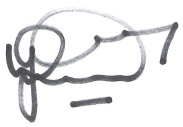 DJ van der WaltOperasionale Bestuurder